This liaison answers SCV – LS31.ITU-T Study Group 5 would like to thank the SCV for the reminder that, with reference to SCV LS26, all proposed new terms and definitions should be sent to the Committee before they can be approved in a Recommendation. ITU-T SG5 will advise its Rapporteurs and Editors of this suggestion.ITU-T Study Group 5 looks forward to further collaboration with SCV.______________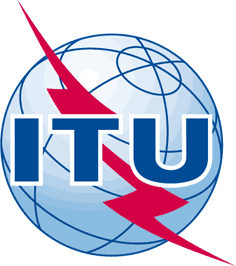 INTERNATIONAL TELECOMMUNICATION UNIONTELECOMMUNICATION
STANDARDIZATION SECTORSTUDY PERIOD 2017-2020INTERNATIONAL TELECOMMUNICATION UNIONTELECOMMUNICATION
STANDARDIZATION SECTORSTUDY PERIOD 2017-2020INTERNATIONAL TELECOMMUNICATION UNIONTELECOMMUNICATION
STANDARDIZATION SECTORSTUDY PERIOD 2017-2020INTERNATIONAL TELECOMMUNICATION UNIONTELECOMMUNICATION
STANDARDIZATION SECTORSTUDY PERIOD 2017-2020SCV-TD134SCV-TD134INTERNATIONAL TELECOMMUNICATION UNIONTELECOMMUNICATION
STANDARDIZATION SECTORSTUDY PERIOD 2017-2020INTERNATIONAL TELECOMMUNICATION UNIONTELECOMMUNICATION
STANDARDIZATION SECTORSTUDY PERIOD 2017-2020INTERNATIONAL TELECOMMUNICATION UNIONTELECOMMUNICATION
STANDARDIZATION SECTORSTUDY PERIOD 2017-2020INTERNATIONAL TELECOMMUNICATION UNIONTELECOMMUNICATION
STANDARDIZATION SECTORSTUDY PERIOD 2017-2020SCVSCVINTERNATIONAL TELECOMMUNICATION UNIONTELECOMMUNICATION
STANDARDIZATION SECTORSTUDY PERIOD 2017-2020INTERNATIONAL TELECOMMUNICATION UNIONTELECOMMUNICATION
STANDARDIZATION SECTORSTUDY PERIOD 2017-2020INTERNATIONAL TELECOMMUNICATION UNIONTELECOMMUNICATION
STANDARDIZATION SECTORSTUDY PERIOD 2017-2020INTERNATIONAL TELECOMMUNICATION UNIONTELECOMMUNICATION
STANDARDIZATION SECTORSTUDY PERIOD 2017-2020Original: EnglishOriginal: EnglishQuestion(s):Question(s):Question(s):Virtual, 7 December 2020Virtual, 7 December 2020TD(Ref.: SG5-LS178)TD(Ref.: SG5-LS178)TD(Ref.: SG5-LS178)TD(Ref.: SG5-LS178)TD(Ref.: SG5-LS178)TD(Ref.: SG5-LS178)TD(Ref.: SG5-LS178)Source:Source:Source:ITU-T Study Group 5ITU-T Study Group 5ITU-T Study Group 5ITU-T Study Group 5Title:Title:Title:LS/r on Approval of new terms and definitions (reply to SCV – LS31)LS/r on Approval of new terms and definitions (reply to SCV – LS31)LS/r on Approval of new terms and definitions (reply to SCV – LS31)LS/r on Approval of new terms and definitions (reply to SCV – LS31)Purpose:Purpose:Purpose:LIAISON STATEMENTLIAISON STATEMENTLIAISON STATEMENTLIAISON STATEMENTLIAISON STATEMENTLIAISON STATEMENTLIAISON STATEMENTFor action to:For action to:For action to:For action to:---For comment to:For comment to:For comment to:For comment to:---For information to:For information to:For information to:For information to:ITU-T SCV; ITU-R CCV ITU-T SCV; ITU-R CCV ITU-T SCV; ITU-R CCV Approval:Approval:Approval:Approval:ITU-T Study Group 5 meeting (Virtual, 23 October 2020)ITU-T Study Group 5 meeting (Virtual, 23 October 2020)ITU-T Study Group 5 meeting (Virtual, 23 October 2020)Deadline:Deadline:Deadline:Deadline:N/AN/AN/AContact:Contact:Keywords:Abstract: